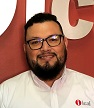 CLAVE/NIVEL DE PUESTOJD2Jefe del Departamento de Recursos Humanos • ICAI • 2017-ActualCoordinador del departamento de Nominas •Repartovan Internacional SA de CV •junio 2017 – noviembre 2017Ejecutivo de Nomina • Ramos Arizpe Manufacturas. • (5 meses cubriendo incapacidad por maternidad)Coordinador de Operaciones •Consultores de Negocios Especializados •septiembre 2012-- junio 2016Auxiliar Administrativo •Destinos Turísticos Vanguardia •febrero 2011-- septiembre 2012.Lic. Administración de Empresas con Especialidad en Desarrollo Empresarial.• septiembre 2010 • Instituto Tecnológico de Saltillo.Actualmente estudiante de tercer semestre en la Maestría en Derechos Humanos con acentuación en Acceso a la Información, Fiscalización y Combate a la Corrupción.• 2022-2024 • Academia Interamericana de Derechos Humanos de la UAdeC.DIPLOMADOS Y CURSOS• Diplomado en Contabilidad Gubernamental (en proceso) • Colegio de Contadores Públicos de Saltillo en coordinación con la Secretaria de Finanzas del Gobierno del Estado de Coahuila de Zaragoza.• Diplomado Sistema Nacional Anticorrupción • Centro de Investigación y Docencia Económicas USAID.•Curso Taller en Liderazgo 2022• Colegio de Contadores Públicos de Saltillo.•Curso virtual en Materia de Archivos • Sistema Nacional de Transparencia.•Curso en el Protocolo para la Atención de la Violencia Política contra las Mujeres en Razón de Genero • Fiscalía Especializada en Delitos Electorales a través de la plataforma MexicoX.•Curso Construcción Inteligente de las Emociones • Compummunicate S.C. a través de la plataforma MexicoX.•Diplomado Presupuesto Basado en Resultados 2021• Secretaria de Hacienda y Crédito Público a través de la plataforma MexicoX.•Foro Importancia de los sistemas Anticorrupción y de Fiscalización y el valor y beneficios del control interno. 2021• Auditoria Superior del Estado de Guanajuato.•Taller Casos Prácticos de Sueldos y Salarios 2021• Colegio de Contadores Públicos de Saltillo•Curso Nominas IMSS, Cierre Anual Infonavit 2018• Consultoría Pérez Arzate.•Acreditación y Constancia de Auditor ISO 9001-2015 • Factual Services S.C.•Curso Taller sobre Acoso y Hostigamiento Laboral • Instituto Coahuilense de las Mujeres.•Curso taller de Lenguaje Incluyente • Instituto Coahuilense de las Mujeres.•Curso taller Masculinidad Positiva • Instituto Coahuilense de las Mujeres.•3er Taller Nacional de Protección de Datos Personales 2021 • Sistema Nacional de Transparencia.•Diplomado en la Ley General de Responsabilidades • Auditoria Superior del Estado.•Diplomado en Reformas Fiscales 2019 • Colegio de Contadores de Saltillo.•Disposiciones Fiscales y otros Tópicos 2019 • INDETEC.DIPLOMADOS Y CURSOS• Diplomado en Contabilidad Gubernamental (en proceso) • Colegio de Contadores Públicos de Saltillo en coordinación con la Secretaria de Finanzas del Gobierno del Estado de Coahuila de Zaragoza.• Diplomado Sistema Nacional Anticorrupción • Centro de Investigación y Docencia Económicas USAID.•Curso Taller en Liderazgo 2022• Colegio de Contadores Públicos de Saltillo.•Curso virtual en Materia de Archivos • Sistema Nacional de Transparencia.•Curso en el Protocolo para la Atención de la Violencia Política contra las Mujeres en Razón de Genero • Fiscalía Especializada en Delitos Electorales a través de la plataforma MexicoX.•Curso Construcción Inteligente de las Emociones • Compummunicate S.C. a través de la plataforma MexicoX.•Diplomado Presupuesto Basado en Resultados 2021• Secretaria de Hacienda y Crédito Público a través de la plataforma MexicoX.•Foro Importancia de los sistemas Anticorrupción y de Fiscalización y el valor y beneficios del control interno. 2021• Auditoria Superior del Estado de Guanajuato.•Taller Casos Prácticos de Sueldos y Salarios 2021• Colegio de Contadores Públicos de Saltillo•Curso Nominas IMSS, Cierre Anual Infonavit 2018• Consultoría Pérez Arzate.•Acreditación y Constancia de Auditor ISO 9001-2015 • Factual Services S.C.•Curso Taller sobre Acoso y Hostigamiento Laboral • Instituto Coahuilense de las Mujeres.•Curso taller de Lenguaje Incluyente • Instituto Coahuilense de las Mujeres.•Curso taller Masculinidad Positiva • Instituto Coahuilense de las Mujeres.•3er Taller Nacional de Protección de Datos Personales 2021 • Sistema Nacional de Transparencia.•Diplomado en la Ley General de Responsabilidades • Auditoria Superior del Estado.•Diplomado en Reformas Fiscales 2019 • Colegio de Contadores de Saltillo.•Disposiciones Fiscales y otros Tópicos 2019 • INDETEC.